COMUNICATO STAMPA 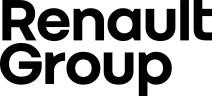 06/09/2022Il Gruppo Renault si unisce a EONA-X per creare uno spazio di condivisione dati a livello di mobilità, trasporti e turismoIl Gruppo Renault diventa membro fondatore dell’associazione EONA-X insieme ad ADP, Air France-KLM, Aéroport Marseille Provence, Amadeus e SNCF, con la piattaforma Apidae Tourisme come membro attivo.Quest’entità, nata nel prosieguo dell’iniziativa europea Gaia-X, ha l’obiettivo ambizioso di riunire i protagonisti dei settori del turismo, della mobilità e dei trasporti per creare uno spazio di condivisione dati e consentire così lo sviluppo di nuovi casi d’utilizzo connessi alla mobilità. Il primo caso d’utilizzo riguarda la mobilità multimodale. Boulogne-Billancourt, 5 settembre 2022 – Il Gruppo Renault ha annunciato, in data odierna, la sua adesione come membro fondatore all’associazione  EONA-X, nata nel prosieguo dell’iniziativa europea Gaia-X, insieme ad ADP, Air France-KLM, Aéroport Marseille Provence, Amadeus e SNCF, con la piattaforma Apidae Tourisme come membro attivo. L’obiettivo ambizioso di EONA-X è quello di riunire i protagonisti dei settori della mobilità, dei trasporti e del turismo, promuovendo la circolazione dei rispettivi dati. L’obiettivo a lungo termine è creare un unico catalogo di dati sicuri, in conformità con la normativa europea, permettendo di sviluppare casi d’utilizzo che rispondano alle sfide della mobilità individuale. Nell’ambito di EONA-X, il Gruppo Renault, primo costruttore automobilistico dell’associazione, potrà condividere e ricevere dati in un ambiente improntato alla fiducia, alla sovranità e al controllo dei dati. Saranno così testati e sviluppati nuovi casi d’utilizzo, sia da soli che in condivisione con gli altri membri dell’associazione, attori europei di riferimento della mobilità. Tra i tanti casi d’utilizzo allo studio, il Gruppo Renault e i membri dell’associazione lavoreranno, in particolare, sulla mobilità multimodale.«Il Gruppo Renault aderisce oggi all’iniziativa EONA-X come membro fondatore. Si tratta di un’ulteriore prova della volontà del Gruppo di porre l’innovazione al centro della sua strategia e, soprattutto, dei suoi servizi di mobilità. Unendo le forze con i principali protagonisti europei dei settori della mobilità, dei trasporti e del turismo, il Gruppo Renault – e le sue entità, come Mobilize – potranno contare su dati di qualità per sviluppare nuovi casi d’utilizzo e renderanno disponibili i propri dati in un ambiente europeo sicuro. Il Gruppo contribuirà, così, alla costruzione della prossima generazione di infrastrutture, ma anche alla definizione delle specifiche di EONA- X per il settore automotive», ha spiegato Frédéric Vincent, Direttore Sistemi Informativi e Digitale del Gruppo Renault. «EONA-X è lieta di accogliere il Gruppo Renault come membro fondatore dell’associazione. Abbiamo la stessa visione dell’innovazione per sviluppare la mobilità del futuro, comprese le sfide della sostenibilità, dell’accessibilità e della sicurezza, con la volontà di essere un campione della digitalizzazione e dello scambio di dati. Ringraziamo i team di Renault Digital e di EONA-X che hanno contribuito a rendere possibile quest’adesione», ha aggiunto Jean-François Cases, Presidente di EONA-X e VP & Associate General Counsel di Amadeus.Cenni sul Gruppo Renault Il Gruppo Renault è all’avanguardia di una mobilità che si reinventa. Forte dell’Alleanza con Nissan e Mitsubishi Motors e della sua esperienza unica a livello di elettrificazione, il Gruppo Renault fa leva sulla complementarità delle sue 4 Marche (Renault – Dacia – Alpine e Mobilize), proponendo soluzioni di mobilità sostenibili ed innovative ai suoi clienti. Presente in oltre 130 Paesi, il Gruppo ha venduto 2,7 milioni di veicoli nel 2021. Riunisce oltre 111.000 collaboratori che incarnano nella vita quotidiana la sua “ragion d’essere”, affinché la mobilità ci avvicini gli uni agli altri. Pronto a raccogliere le sfide su strada, ma anche nelle competizioni, il Gruppo si è impegnato in una trasformazione ambiziosa e generatrice di valore. Questa è incentrata sullo sviluppo di tecnologie e servizi inediti, su una nuova gamma di veicoli ancora più competitiva, equilibrata ed elettrificata. In linea con le sfide ambientali, il Gruppo Renault si prefigge lo scopo ambizioso di raggiungere l’obiettivo zero emissioni in Europa entro il 2040.  https://www.group.renault.comContatto stampa Gruppo Renault Italia:Paola Rèpaci– Renault/ Alpine Product & Corporate Communication Managerpaola.repaci@renault.it Cell: +39 335 1254592Tel.+39 06 4156965Siti web: it.media.groupe.renault.com/; www.renault.itSeguici su Twitter: @renaultitalia 